Janko, Majko, Mare, Janko a Simonko, dnes si prečítate základné informácie o plastoch.Plasty Dokážeme si vôbec predstaviť život bez plastov? Veľmi ťažko, z plastov je skoro všetko okolo nás, predovšetkým rôzne obaly (až 80% obalov je z plastov), ale napríklad aj oblečenie. Plasty, niekedy nepresne označované „umelé hmoty“ sa vyrábajú z ropy. Ich spotreba je podmienená aj životným štýlom, žijeme v „dobe plastov“. Plasty označujú syntetické alebo polo syntetické polymerizačné produkty, ktoré sú zložené z organických kondenzačných alebo prísadových polymérov. Navyše obsahujú ďalšie látky (tzv. plnidlá) pre zlepšenie vybraných vlastností. 
Vývoj plastov začal použitím prírodných materiálov (napr. žuvačky - spracovaného kaučuku) a následne pokračoval použitím chemicky modifikovaných prírodných materiálov.Čo si nevedel o plastoch:Plasty sa vyrábajú z ropy, ktorá je neobnoviteľným prírodným zdrojom. Plasty majú síce relatívne malú hmotnosť, ale veľký objem. 
Plasty je možné recyklovať len obmedzene. 
V prírode sú vďaka svojim vlastnostiam plasty takmer nezničiteľné. 
Z triedených plastov sa vyrábajú rôzne drte, ktoré sa následne opäť spracovávajú. 
Plasty nie je v domácnostiach z hľadiska spracovania nutné umývať ani triediť, ale mali by sme čo najviac zmenšiť ich objem. 
Z PET fliaš nie je nutné oddeľovať etikety a uzávery a pod. 
Plasty je možné energeticky využiť spaľovaním. Z hľadiska ekonomiky aj ekológie má samozrejme prioritu recyklácia.Celková ročná produkcia plastov je 280kg na jedného obyvateľa SR.Delenie plastov:Termoplasty  - každým zahrievaním mäkne a dá sa tvarovaťReaktoplasty (termosety) - prvým zahriatím zmäkne, dá sa vytvarovať, ale svoj tvar už viac nemeníElastomér  - dá sa naťahovať na niekoľkonásobok svojej dĺžky a po prerušení pôsobenia sa vráti na svoj pôvodný tvarVlastnosti plastov:pevné, dobre tvarovateľné, ľahké, odolné voči chemikáliám, tepelné a elektrické izolanty, ľahko opracovateľné,mäkké, horľavé, zle prepúšťajú vodu a plyny, zle sa rozkladajú.Výrobky z plastov:S plastovými výrobkami sa stretávame denne.Patria sem napríklad: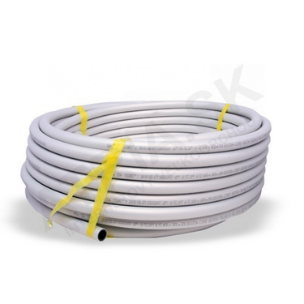 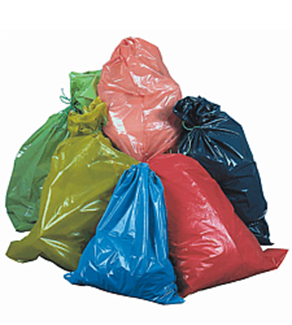 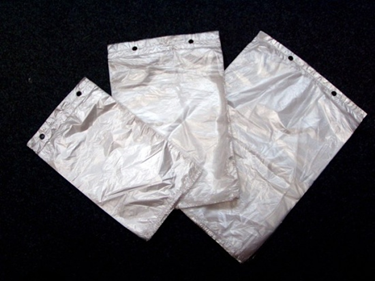 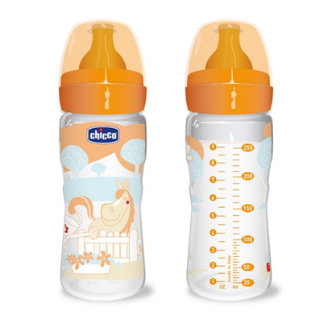 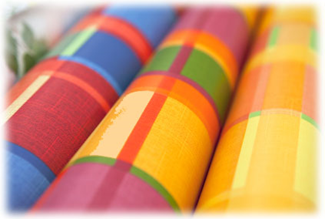 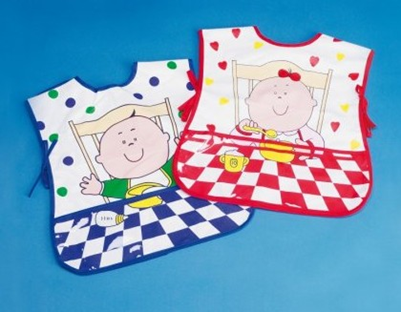 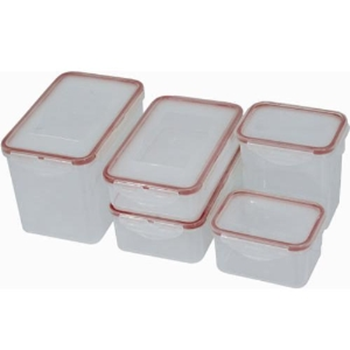 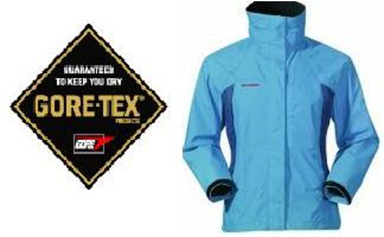 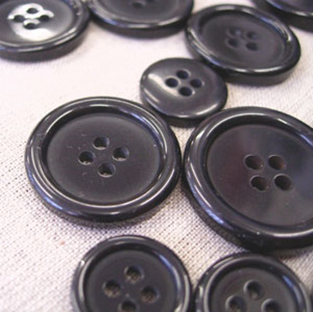 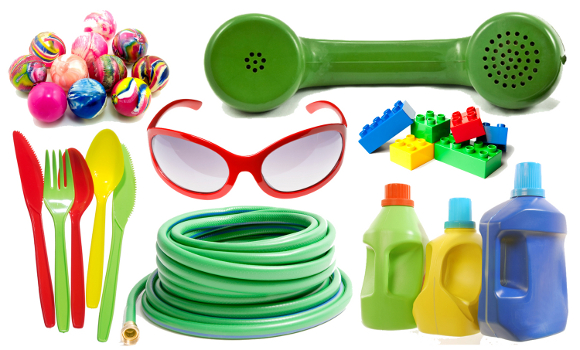 Recyklácia:Plasty sa v prírode nerozložia a preto sa odpad triedi. Plasty dávame do žltých kontajnerov.Plasty sa následne v továrňach spracúvajú, a vyrábajú sa z nich ďalšie výrobky pre ľudí.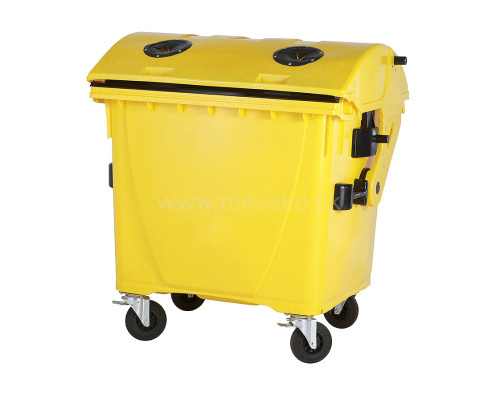 Čo nepatrí do triedeného plastu:znečistené obaly (chemikáliami či olejmi)viacvrstvové obalyhrubo znečistené plasty (zeminou, farbami, potravinami)podlahové krytinygumamolitan.Recyklovať  vieme aj my. Ako?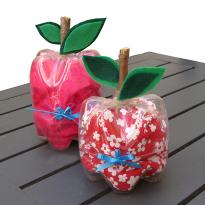 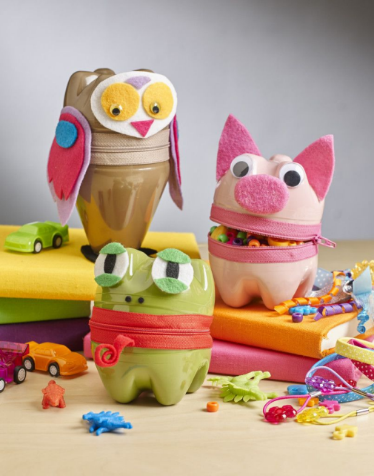 Pozri sa okolo seba a napíš mi, čo všetko v tvojej izbe a v kuchyni je vyrobené z plastu.